              		OBEC DOLNÉ SRNIE  	   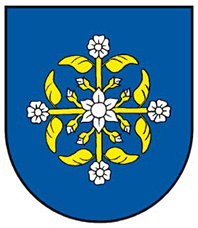 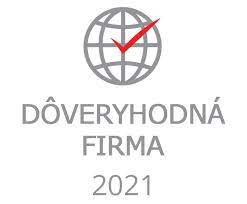 												POOhlásenie zmenypoplatkovej povinnosti k miestnemu poplatku za komunálne odpady a drobné stavebné odpady v zmysle Zákona č. 582/2004 Z.z.   o miestnych daniach a miestnom poplatku za  komunálne odpady a drobné stavebné odpady,  Všeobecne záväzné nariadenie č. 1/2021 o nakladaní s komunálnymi odpadmi a drobnými stavebnými odpadmi na území obce Dolné Srnie  a Všeobecne záväzné nariadenie č. 3/2021 o stanovení poplatku za komunálne odpady a drobné stavebné odpady na území obce Dolné Srnie.Údaje o poplatníkovi : Názov/Obchodné meno: ..........................................................................................................Sídlo : ......................................................................................................................................IČO : .............................................................Vznik poplatkovej povinnosti : .....................................................Do tabuľky v kolonke „typ a frekvencia vývozu“ postačuje uviesť príslušné písmeno z nižšie uvedených možností :1/ poplatková povinnosť j/ spoplatnenie podľa počtu zamestnancov 2/ iný spôsobk/ poplatok platí iný podnikateľský subjekt (v prílohe tlačiva dokladovať nájomnou zmluvou, resp. potvrdením platiteľa)Dôvod zmeny :V Dolnom Srní, dňa ..................................                                                            .....................................................            Podpis a odtlačok pečiatkySúhlas so spracúvaním osobných údajovZákon č. 18/2018 Z. z. o ochrane osobných údajov a o zmene a doplnení niektorých zákonov publikovaný v Zbierke zákonov SR s účinnosťou od 25.5.2018Udeľujem týmto súhlas so spracovaním mojich osobných údajov podľa Zákona č. 18/2018 Z. z. o ochrane osobných údajov a o zmene a doplnení niektorých zákonov publikovaný v Zbierke zákonov SR s účinnosťou od 25.5.2018.Podpis dotknutej osoby: ..........................................................                                                        Zoznam prevádzok:Žiadateľ  súhlasí  s použitím  osobných  údajov pre rozhodovaciu činnosť obce Dolné Srnie vo veci poplatku             za komunálne odpady a drobné stavebné odpady v zmysle zákona č. 18/2018 Z.z. o ochrane osobných údajov v platnom znení.Dátum ............................................                                                                    Podpis ...................................................Miesto podnikania (sídlo prevádzkových jednotiek)Charakter prevádzky Typ a frekven-cia vývozuPočet zberných nádobPočet zamest-nancovPočet lôžok/miest na sedenieNázov platiteľaIČO Miesto podnikania (sídlo prevádzkových jednotiek)Charakter prevádzky Typ a frekven-cia vývozuPočet zberných nádobPočet zamest-nancovPočet lôžok/miest na sedenie